Friday 16th October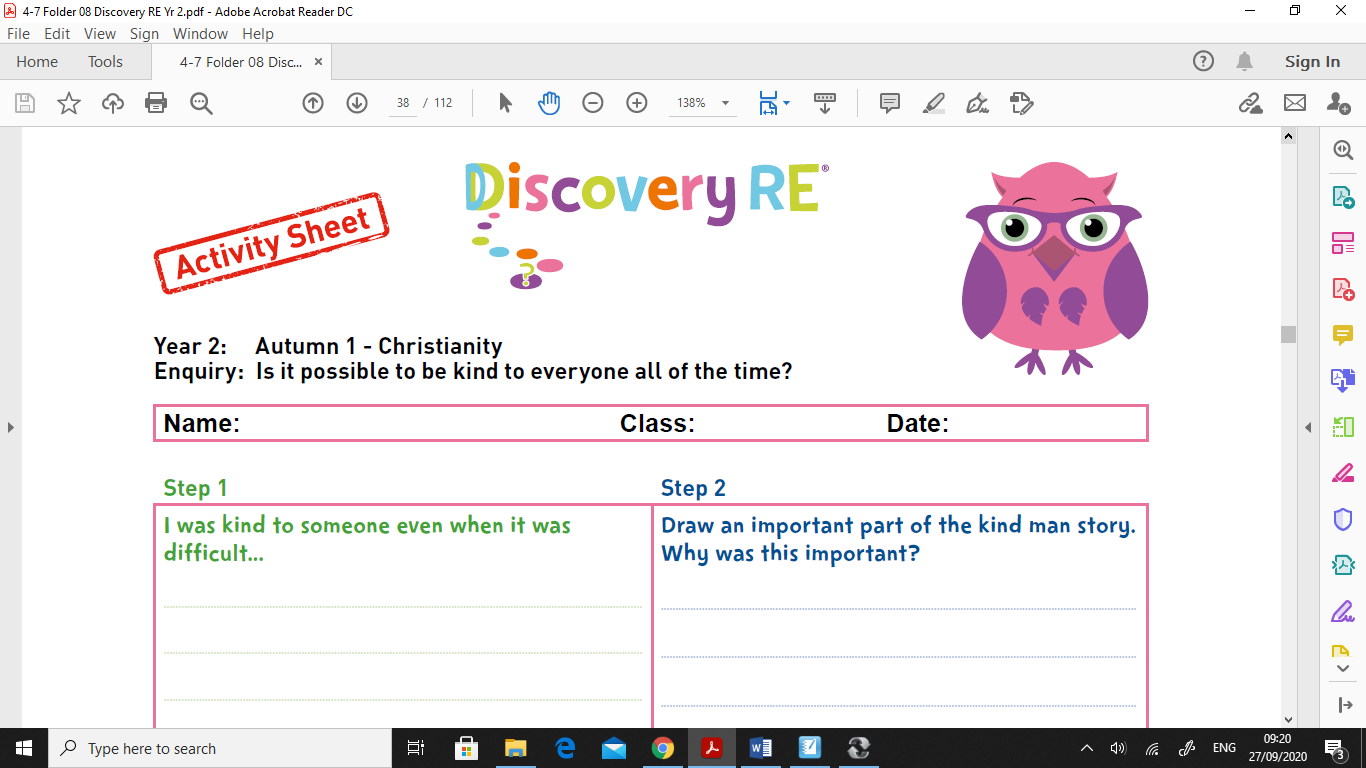 L.O. To learn about and understand the story of The Kind Man in Christianity. Enquiry Question- Is it possible to be kind to everyone all of the time?Key Question: Jesus taught us to be kind to everyone but is it possible to kind to everyone all the time? Could Jesus be kind all of the time?
Draw part of the story of The Kind Man which you think is the most important.Now can you explain why you think that is the most important part of the story?